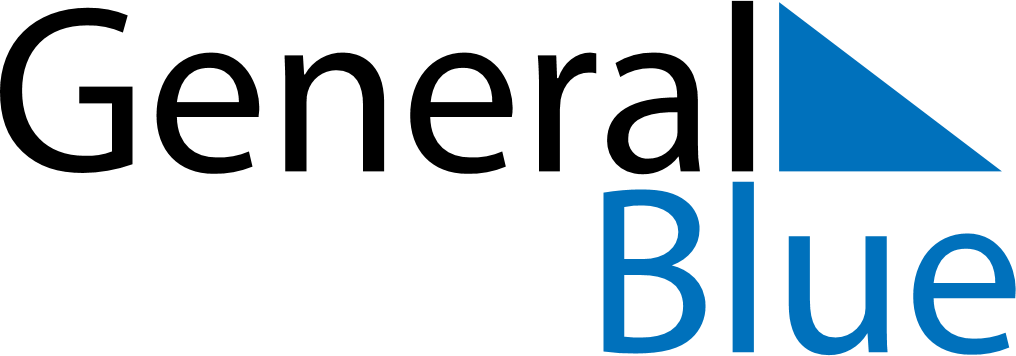 February 2024February 2024February 2024February 2024NorwayNorwayNorwayMondayTuesdayWednesdayThursdayFridaySaturdaySaturdaySunday1233456789101011Carnival
Mother’s Day1213141516171718192021222324242526272829